附件一：倡议发起单位简介中国百货商业协会简介中国百货商业协会（CCAGM）成立于1990年，是流通领域成立最早、最具影响力的全国性行业组织之一，2009年第一批被国家民政部评为4A级社团组织。经过30年的成长发展，目前协会拥有企业会员近千家，除了遍及全国的百货零售企业和购物中心，以及日用工业品零售、批发、生产企业外，还包括众多线上线下不同业态的零售企业，如大型超市、专业店、专卖店等。协会的主要活动包括：参与流通政策制定和组织相关标准起草、开展行业调研并撰写相关报告、组织专题会议和培训、开展企业交流互动等。其中，由中国百货商业协会主办的“中国百货零售业年会暨商业创新峰会”已连续召开17届，每年有千余名行业高管出席，成为业内人士每年欢聚一堂、结交新朋友、获得新知识的大平台。其它会议活动还包括：零售营销大会、技术应用大会、购物中心峰会、零售转型分享会等。中国百货商业协会下设有数字商业分会、自助售货行业分会、进口商分会、化妆品国际分会、时尚定制委员会等机构。疫情发生以来，协会已组织近30期60多位专家的直播课程，在企业开展直播过程中，也通过广泛交流探讨，分享经验，提升企业的直播能力。办公地址：北京市西城区丰汇园11号楼丰汇时代大厦东翼1203-1206。协会公号：中国百货商业协会CCAGM 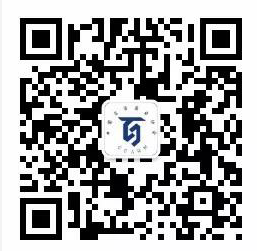 湖南友谊阿波罗商业股份有限公司简介湖南友谊阿波罗商业股份有限公司（简称：友阿）拥有四十年的商业历史，一直是极具社会责任感的企业。公司秉采用董事长胡子敬先生亲自设计并组织策划编写的曾经获得全国第十届管理创新成果一等奖的“多业态经营管理一体化”的先进管理经验，将传统百货企业转变为现代大型百货+超市+物流的现代连锁集团，建立了完善的经营管理体系，获得快速发展。旗下已拥有友谊商店A、B馆、友谊商城、阿波罗商业广场、友阿百货、春天百货长沙店、春天百货常德店、郴州友谊中皇城和友阿家电超市等以百货业态为主的大卖场。长期以来，友谊以科技兴商、管理兴商、服务兴商三大指导思想作为发展的源动力，经过三十多年的积累，公司已拥有良好的信誉优势，成为长沙乃至湖南消费者心目中的购物首选，先后被授予国家级“诚信单位”、“物价计量信得过单位”、“消费者信得过单位”、“消费者满意企业”、“百城万店创品牌活动先进企业”、“全国五一劳动奖状”等诸多殊荣。友阿董事长胡子敬先生是中共十五大、十六大、十七大代表，十二届全国人大代表，享受国务院特殊津贴专家。本着高度的社会责任感，胡子敬先生凭借四十余年商业从业经验敏锐提出了成立直播联盟的构想。  友阿从2018年就开始研发直播平台，正式踏足直播领域。2019年友阿官方直播购物小程序“友阿购”正式上线，友阿也成为全国首个推广小程序直播的零售企业，拥有自主开发的直播系统和强大的供应链和采购资源。2017年，友阿正式收购奢侈品供应链欧派，作为专注于奢侈品供应链服务平台，欧派深耕欧洲供应链12年，坚持全球直采模式，在香港、意大利、美国等均有自己的仓库。对接欧洲工厂及品牌近500家，涵盖欧美奢侈品牌、轻奢以及设计师品牌，随时满足国内外各分销渠道的需求。